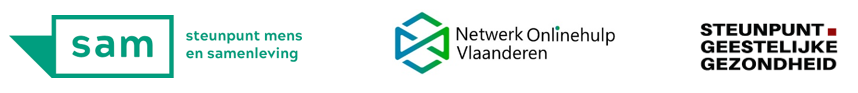 Intentieverklaring lid begeleidingsgroep COOCK-coronaproject Vlaamse App store voor welzijn en gezondheidMet deze fiche geeft u aan :dat uw organisatie dit een zinvol project vindt dat u de intentie hebt om op uitnodigingen in te gaan om deel te nemen aan de begeleidingsgroep rond dit project (looptijd september 2020 tot augustus 2021) Zo maakt u mee mogelijk dat project zal goedgekeurd worden en dat u mee advies kan geven over de inhoud en vorm van deze appstore voor welzijn en gezondheid.Bij dit project wordt van uw organisatie geen enkele vorm van cofinanciering verwacht.Dit formulier ingevuld bezorgen aan tom.vandaele@thomasmore.be tegen ten laatste 5 juli 2020OrganisatieOndernemingsnummer AdresNaam van de contactpersoon Functie van de contactpersoonTelefoonnummer e-mailadresType organisatieWaarom zou zo’n appstore voor welzijn en gezondheid zinvol kunnen zijn voor uw organisatie?Waarom zouden apps uit zo’n appstore zinvol kunnen zijn voor uw doelgroep?